Alkénysú nenasýtené uhľovodíkymajú medzi atómami uhlíka jednu dvojitú väzbu a otvorený reťazec  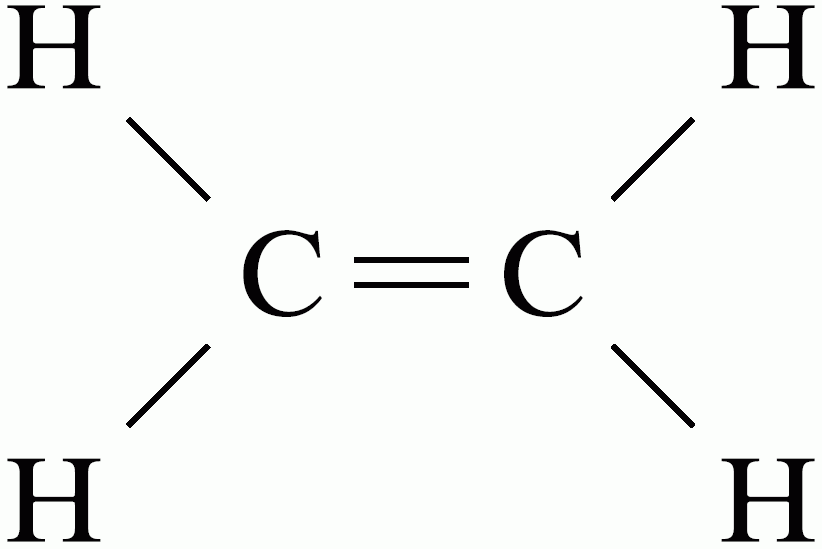 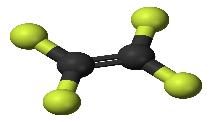 sú reaktívnejšie ako alkánysú horľavémajú charakteristickú príponu  -énnajjednoduchší alkén je etén.Eténje bezfarebný horľavý plynmá sladkastú vôňuso vzduchom tvorí výbušnú zmesetén urýchľuje dozrievanie plodov ( banány, broskyne, jablká, paradajky)z eténu sa vyrába polyetylén reakciou, ktorá sa nazýva polymerizácia.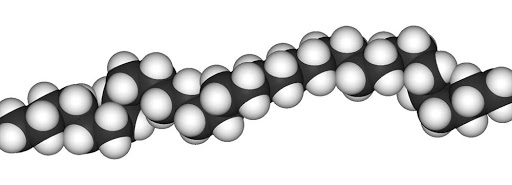 Polymerizácia je chemická reakcia, pri ktorej vznikajú z veľkého počtu jednoduchých molekúl makromolekuly.pripravujú sa ňou makromolekulové látky – plasty.                                robert3bednar@gmail. com